SenateSubject:	Final Stage of Proposals for Changes to the Ordinances and Regulations required under the New University StructureOrigin:	Structure Implementation Project Management Board and Academic Governance Working GroupExecutive Summary:	This paper summarises the proposals of the Academic Governance Working Group for changes to a final tranche of Ordinances and Regulations required under the new Structure. Action Required:Senate is asked to recommend to Council/approve the specific recommendations.BackgroundThe Academic Governance Working Group has undertaken a review of the University’s Ordinances and Regulations in light of the changes to the University structure. Many areas are unaffected by the structure changes but a significant number of Ordinances and Regulations require amendment. The majority of changes relate to academic matters and the review has been conducted in partnership with the Learning and Teaching Working Group and the Research and Enterprise Working Group. All of the changes to Ordinances and Regulations are intended to be effective from 1 August 2011.Action RequiredSenate is asked to: 1. Recommend to Council revisions to the following Ordinances (ANNEX A):III 		Substantive Awards and Honorary DegreesXXXV 	Tribunals for hearing Charges under Statute XXI Part III (Discipline, Dismissal and Removal from Office)XXXVI	Provisions concerning Procedures and Power under Statute XXI Part V (Appeals)XXXVII	Procedure for the Consideration and Determination of matters raised under Statute XXI Part VI (Grievance Procedures)XXXVIII 	Student Complaints ProceduresThe revisions to Ordinances XXXV, XXXVI, XXXVII are intended to be temporary as these Ordinances will require further consideration by HRC in due course in relation to changes to Statute XXI.The proposed revisions to Ordinance XVIII have also been approved by L&TC.2. Recommend to Council the repeal of Ordinance XII Age of Retirement of Staff (ANNEX B).3. Approve revisions to the following Regulations (ANNEX C):III		The Proceedings of SenateVII		Conduct of Examinations and other AssessmentsIX		Registration, Attendance, Leave of Absence, Withdrawal and Transfer XI		Diplomas in Industrial Studies, Professional Studies, International Studies and Professional Development (Graduate Professional Development Award)XIV	Student Appeals against Programme Board or Review Board DecisionsXVI		Tuition Fees and Payments for Other University ServicesXVII	Impaired Performance and Project ExtensionsXVIII	Academic MisconductXX		Undergraduate AwardsXXI		Postgraduate AwardsXXII	Taught Programme Internal and External Examiners and Review and Programme BoardsXXV	General Regulations for Introductory Studies / Assessment Regulations for Introductory StudiesXXVI 	Regulations for Higher Degrees by Research and associated Code of PracticeThe proposed revisions to Regulations VII, IX, XI, XIV, XVII, XX, XXI, XXII have also been approved by L&TC.4. Approve revisions to the appendices concerning admissions of Regulations XX Undergraduate Awards and XXI Postgradate Awards, which have been approved by the PVC(T) on behalf of LTC (ANNEX D).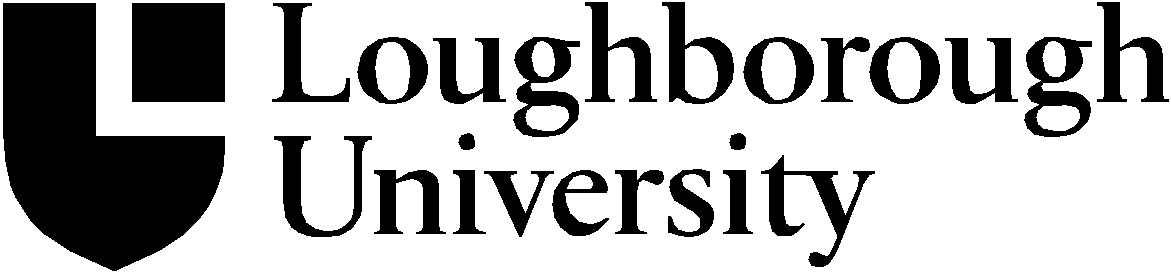 